Пояснительная запискак проекту постановления администрации района О внесении изменений в постановление администрации Ханты-Мансийского района от 9 ноября 2018 года № 317 «О муниципальной программе Ханты-Мансийского района «Создание условий для ответственного управления муниципальными финансами, повышения устойчивости местных бюджетов Ханты-Мансийского района на 2019 – 2021 годы»Комитет по финансам администрации Ханты-Мансийского района вносит изменения в постановление администрации Ханты-Мансийского района от 9 ноября 2018 года № 317 «О муниципальной программе Ханты-Мансийского района «Создание условий для ответственного управления муниципальными финансами, повышения устойчивости местных бюджетов Ханты-Мансийского района на 2019 – 2021 годы»                         в соответствии со статьей 179 Бюджетного кодекса Российской Федерации, постановлением администрации Ханты-Мансийского района от 7 сентября 2018 года № 246 «О модельной муниципальной программе Ханты-Мансийского района, порядке принятия решений о разработке муниципальных программ Ханты-Мансийского района, их формирования, утверждения и реализации», внесением изменений в бюджет Ханты-Мансийского района на 2019 год и плановый период 2020 и 2021 годов.Данным проектом вносятся следующие изменения:На основании письма комитета экономической политики, в связи с внесением изменений в постановление администрации Ханты-Мансийского района от 7 сентября 2018 года № 246 «О модельной муниципальной программе Ханты-Мансийского района, порядке принятия решений о разработке муниципальных программ Ханты-Мансийского района, их формирования, утверждения и реализации» (письмо прилагается);в паспорт муниципальной программы и в таблицу 2 в части уменьшения объема бюджетных ассигнований на 2019 по основному мероприятию «Обеспечение деятельности комитета по финансам администрации Ханты-Мансийского района» на 3 803,3 тыс. рублей:- возврат в бюджет Ханты-Мансийского района экономии, образовавшейся по результатам проведения конкурентных процедур                   в сумме 1 781,1 тыс. рублей:ст. 221 – 124,5 тыс. рублей обеспечение доступа к сети Интернет;ст. 226 – 1656,6 тыс. рублей техническое сопровождение программных продуктов «АС «Бюджет», АС «УРМ», ПО «Сервер обмена данными», а также дополнительных программных модулей и функционала к этим программным продуктам, информационные услуги с использованием экземпляров системы «Консультант Плюс».- в соответствии с постановлением администрации Ханты-Мансийского района от 29.12.2018 № 384 «О наделении Муниципального казенного учреждения Ханты-Мансийского района «Управление технического обеспечения» полномочиями на планирование и осуществление закупок» переданы в МКУ «Управление технического обеспечения» бюджетные ассигнования в сумме 2 022,2 тыс. рублей:ст. 221 – 157,5 тыс. рублей обеспечение доступа к сети Интернет;ст. 226 – 1 770,0  тыс. рублей техническое сопровождение программных продуктов «АС «Бюджет», АС «УРМ», ПО «Сервер обмена данными», а также дополнительных программных модулей и функционала к этим программным продуктам;ст. 346 – 94,7 тыс. рублей на приобретение бумаги для офисной техники. Внесение уточнений в проект муниципальной программы                         не повлекут изменений в целевые показатели муниципальной программы.Проект муниципальной программы размещен в электронном виде на официальном сайте администрации Ханты-Мансийского района в общественных обсуждениях 21.02.2019.Проект постановления не содержит сведений, содержащих государственную и иную охраняемую законом тайну, сведений для служебного пользования, а также сведений, содержащих персональные данные.Принятие данного проекта повлечёт уменьшение расходов бюджета Ханты-Мансийского района на 3 803,3 тыс. рублей.Признание утратившими силу, внесение изменений в нормативные акты, а также принятие дополнительных нормативных правовых актов, необходимых для осуществления данного проекта не потребуется.На основании вышеизложенного прошу согласовать Проект.Исполнитель:консультант отдела сводного бюджетного планирования и межбюджетных отношенийЛашова Елена Александровна,тел. 35-27-76Начальник управления по бюджету  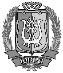 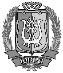 ДОКУМЕНТ ПОДПИСАНЭЛЕКТРОННОЙ ПОДПИСЬЮСертификат  [Номер сертификата 1]Владелец [Владелец сертификата 1]Действителен с [ДатаС 1] по [ДатаПо 1]С.А.Собянин